מועצה 5.11.19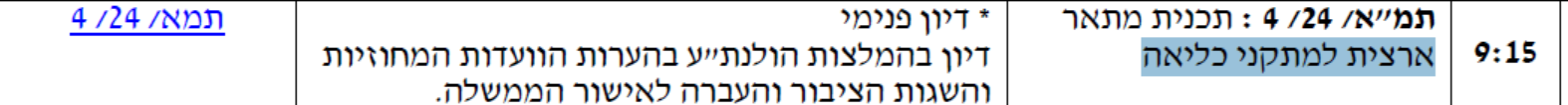 מדובר על דיון בהמלצות הולנת"ע והערות הועדות המחוזיות והשגות הציבור והעברה לאישור הממשלה של : תמ"א 4/24תכנית מתאר ארצית לבתי סוהר- בתאריך 10.6.2014 החליטה המועצה הארצית לקדם תכנית מתאר ארצית, תמ"א 4/24  שמטרתה עדכון תכנית המתאר הארצית לבתי סוהר- תמ"א 24 על שינוייה, על מנת לענות על צורכי הכליאה האזרחית במדינת ישראל לשנת 2040 . הוצגו התייחסות והמלצות ועדת העורכים לחלופות שיש לקדם.לפי ההסבר של צוות התכנון במסגרת תהליך התכנון נערכה תחזית כליאה לאסירים ולעצורים לשנת היעד 2040 . האסירים והעצורים בישראל נחלקים לשלוש קבוצות: פליליים, בטחוניים ומסתננים. על פי הסכם בין משרד הבטחון לשב"ס, השב"ס מקצה מקומות כליאה לאסירים ולעצורים בטחוניים, ולכן לא ניתן לחזות את מספר הכלואים הבטחוניים. בנוסף לזאת, מכיוון שמספר הכלואים הביטחוניים משתנה כתלות במצב הביטחוני והמדיניות הנהוגה לא ניתן לחזות את מספר הכלואים בדיוק. מדיניות הכליאה וההחזקה של מסתננים במעמד של "שוהים" איננה מחייבת תוספת מקומות לקבוצה זו בטווח התכנון, לכן, תחזית הכליאה שנערכה לתמ"א עוסקת בכלואים פליליים בלבד.צוות התכנון הציג את החלופות השונות ואת פסילתן ובסוף הוצגו החלופות הנבחרות לכל מחוז, המתייחסות לפוטנציאל הנדרש לאותו המחוז. הייתה בקשה של משרד החקלאות להחזיר את מתחם שגיא 2000 שירד בדיון בולנת"ע.לבסוף התקבלה המלצת הולנת"ע 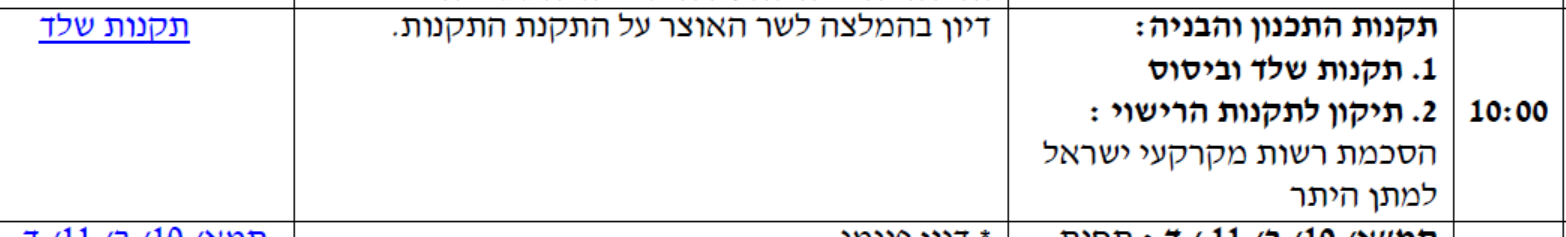 תקנות אלה הן חלק ממכלול תקנות תכן הבנייה (קוד הבנייה) שגובשו בעקבות מסקנות והמלצות ועדת זיילר. התקנות נדונו ואושרו על ידי המועצה הארצית בעבר. לאור חלוף הזמן והערות שהתקבלו בנושא, נערכו תיקונים ונוסח התקנות עודכן בהתאם לתקינה העדכנית ולאחר התייעצות עם איגוד המהנדסים לבנייה ותשתיות, התאחדות בוני הארץ, מכון התקנים ומשרד השיכון.מטרתן של תקנות אלה להסדיר את כלל ההוראות לתכנון שלד הבניין, בהתבסס על מערך התקינה העדכנית, המהווה את התורה בתכנון שלד הבניין. תקנות אלה מחליפות הוראות בחלק ה' ובחלק ז', בתוספת השנייה לתקנות בקשה להיתר. תחילת התקנות 180 יום מפרסומן והן יחולו על בקשות חדשות להיתרים.אושר פה אחד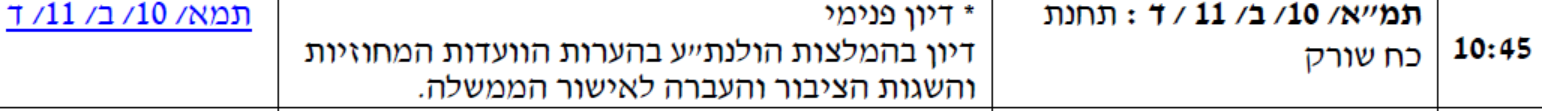 תמ"א 10 /ב/ 11 /ד, הינה תכנית מתאר ארצית מפורטת לתחנת כוח בשטח הסמוך למתקן ההתפלה שורק. התכנית כוללת השטח המיועד לתחנת הכח עומד על  שטח של כ- 200 דונם. הסוגיה שבמחלוקת הינה לגבי שטח ההתארגנות שממזרח לשטח התחנה: התכנית מבקשת שטח התארגנות מחוץ לשטח התכנית. ללא כל צורך ידוע, התוכנית מנצלת את שטח ההתארגנות האמור, לשם שמירתו שטח לתכנון בעתיד. במספר דיונים כבר טענו שלא הוצג צורך תפעולי או הנדסי המצדיק הקצאת שטח פתוח לטובת התארגנות מחוץ לגבולות של שטח התחנה. לפיכך אנו מתנגדים להקצאה נוספת של שטח פתוח מחוץ לגבולות התכנית, ודורשים כי ההתארגנות תיעשה מתוך השטח המיועד לתוכנית, וללא גרירת הפרות נוספות.  מעבר לעצם הקצאת השטח לצרכי התארגנות, לא הוצג כל הצדק מדוע יש להגדיל להגדיר את שטח ההתארגנות האמור כעתודה לפיתוח בעתיד. אם על אף הערתינו הראשונה יוחלט לאפשר התארגנות בתחום השטחים הפתוחים, הרי שלאחר סיום השימוש בשטחים אלה ניתן ונדרש  להחזירם למצבם הטבעי. בכל מקרה אין להתיר הקצאת עתודה ללא צורך ידוע .  נאמר לנו שהשטח הופחת מי 200 דונם לכ-60 דונם והוכנס להחלטה שמדובר בחריג בגלל המיקום שלו בשטח הכלוא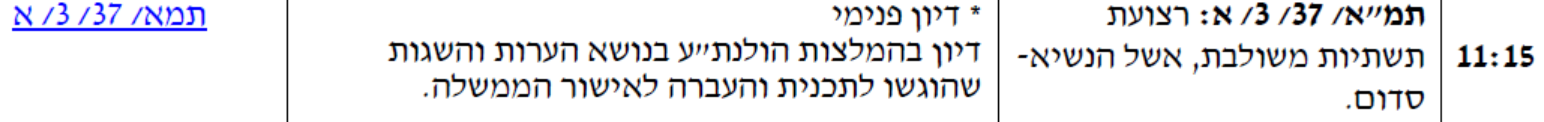 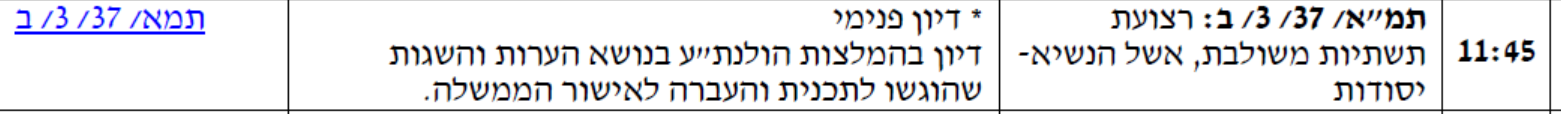 מדובר על רצועת תשתיות ארוכה של עשרות קילומטרים רבים.מוצע לצמצם את האפשרות להקים אתרי התארגנות בתחום סקירה.אושר פה אחד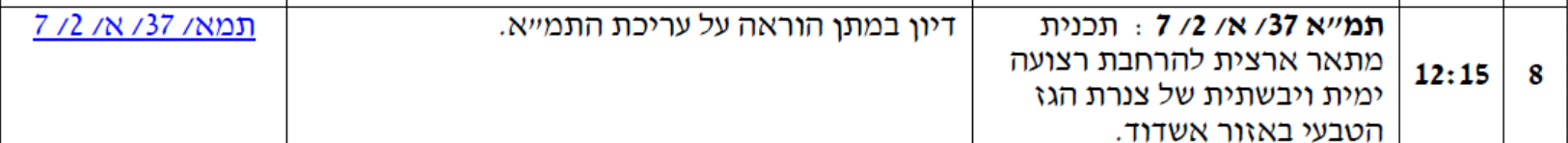 באזור הימי מול חופי אשדוד, הונחו שלושה צינורות גז טבעי מתוקף תמ"א 37 / א/ 2 :- האחד, צינור של חברת נתג"ז לכיוון צפון הארץ לרבות לתחנות הכוח רדינג, חגית.- השני, צנרת שמגיעה מאסדת הקידוח של ים תטיס.- השלישי, מערך צינורות גז למאגר "תמר".נתג"ז מעוניינת להניח צנרת ימית נוספת מתוקף תמ"א 37 /א/ 2 בין אשדוד לאשקלון, לצורךהגדלת יכולת ההולכה של מערכת הגז הטבעי. על מנת לאפשר הנחת צנרות גז טבעי נוספות נדרשת הרחבת הרצועה הימית מקו החוף באשדוד, עד להתפצלות קווי חב' נובל דרום מערבה וחיבור לרצועה דרומה לכיוון אשקלון. בנוסף נדרשת - קביעת תחום מגבלות בהתאם לדרישות צו הבטיחות, אסור דייג ועגינה וכו'.בנוסף, בבדיקה סטטוטורית עולה כי הרצועה הימית המאושרת ורצועה היבשתית המאושרת באזור אשדוד נמצאות בסטיה זו מזו ולכן נדרשת הסדרה והרחבה של הרצועות אלה, לרבות בחינת הצורך בהרחבת הרצועה היבשתית מקו החוף עד לתחנת הקבלה. כמו כן, על מנת לאפשר הנחת צנרת ימית נוספת של גז טבעי, נדרש להרחיב את תחנת ההגפה החופית הקיימת.מטרת הדיון:מתן הוראה לעריכת תכנית מתאר ארצית ברמה מפורטת.אושר פה אחד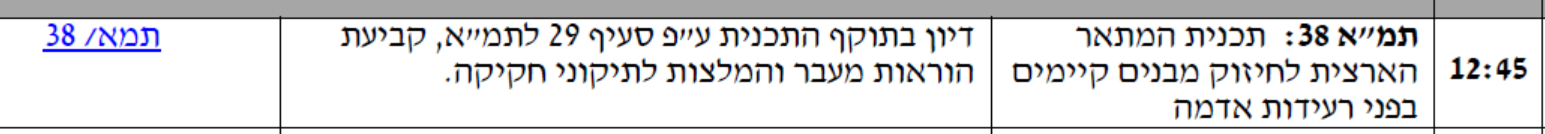 הדיון היה סביב כך שש בעיה להמשיך במתכונת של תמ"א 38 גם מבחינה תכנונית וגם מבחינה חיזוק המבניםלפי הדיון  במועצה הארצית  התמ"א במתכונתה הנוכחית לא השיגה את המטרה המרכזית שלשמה היא הוקמה- חיזוק מבנים מפני רעידות אדמה. מהנתונים שהוצגו בפני הוועדה, עולה, כי התמ"א כמעט ולא מיושמת באזורי הסיכון. התמ"א לא השיגה את גם מבחינה תכנונית- התמ"א מאפשרת מתן היתר למגורים בלבד, זאת מבלי לתת מענה לתשתיות ולצורכי הציבור הדרושות לתושב. בנוסף, מתן היתר נקודתי לבניין הבודד, ללא ראייה תכנונית ברמת המתחם, יכול לסכל התחדשות עירונית במתחם כולו. לכן הוחלט על מועד הסיום של תוכנית המתאר הארצית לחיזוק מבנים קיימים בפני רעידות אדמה (תמ"א 38), ב-1 באוקטובר 2022. עוד נאמר כי המתווה הנכון לקידום חיזוק מבנים והתחדשות עירונית, הינו באמצעות תכניות מפורטות, שיכללו במידת האפשר מתחמים שלמים שתעשה במסגרת תכנית מתאר כללית להתחדשות עירונית שתחול על כלל מרחב התכנון המקומי. עם זאת, ולאור פרק הזמן הנדרש להגשת תוכנית כללית להתחדשות עירונית ואישורה, ממליצה הוועדה על מתווה מדורג.עיקרי המתווה:הוראות מעבר הוראות התמ"א ימשיכו לחול עד לתאריך 1.10.22. בנוסף, תקבע הוראת מעבר לפיה בקשת להיתר שהוגשה לוועדה המקומית עד לתאריך זה, ימשיכו לחול עליה הוראות התמ"א.במקביל, יקודם תיקון חקיקה, לפיו תינתן סמכות לוועדה מקומית, לאשר תוכנית מפורטת, במגרשים שבהם קיימים מבנים הטעונים חיזוק (שניתן היתר לבנייתם לפני ה 1.1.80), להריסה ובניה מחדש. מתן סמכות לוועדה המקומיתבמסגרת המתווה החדש, תינתן בחוק סמכות לוועדה המקומית לאשר בתוכניות התחדשות עירונית עירוב שימושים סחירים וציבוריים, בהיקף שיקבע בחוק. כמו כן יהיה לאחד מגרשים, להרחיב דרכים  ושטחי ציבור, דבר שלא ניתן לעשותו היום. קיצור זמנים יקודם מנגנון חדש שיקצר את לוחות הזמנים, לפיו ניתן יהיה לראות בהחלטה לאישור תוכנית גם כהחלטה למתן היתר מכוח התכנית, כך שלא יהיה צורך להגיש בקשה להיתר בנפרד. היטל השבחההוועדה השתכנעה, כי יש לבחון את הטלת היטלי השבחה בפרויקטים  מסוג זה (הן במסלול חיזוק והן במסלול הריסה).הוחלט שהולנת"ע תהיה ועדת מעקב ובקרה למהלך ויוצג בפניה פעם בשנה את התקדמות. הייתה התנגדות של משרד הפנים ובקשה שלו להאריך את התמ"א בחמש שנים בלי ביטול התקבלת הצעת היו"ר בברכה,אסף